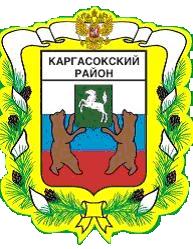 МУНИЦИПАЛЬНОЕ ОБРАЗОВАНИЕ «Каргасокский район»ТОМСКАЯ ОБЛАСТЬАДМИНИСТРАЦИЯ КАРГАСОКСКОГО РАЙОНА ПОСТАНОВЛЕНИЕ(С изм.от 04.06.2012 № 96)19.01.2011									                     № 8с. КаргасокОб утверждении долгосрочной муниципальной целевой программы «Развитие здравоохранения муниципального образования «Каргасокский район» на 2011-2015 годы»В целях сохранения и укрепления здоровья населения Каргасокского районаПОСТАНОВЛЯЮ:1.	Утвердить долгосрочную муниципальную целевую программу «Развитие здравоохранения муниципального образования «Каргасокский район» на 2011-2015 годы» согласно приложению к настоящему постановлению.Настоящее постановление опубликовать в вестнике Администрации Каргасокского района.Контроль за исполнением настоящего постановления возложить на заместителя Главы Каргасокского района А.П.Ащеулова.Глава Каргасокского района		A.M. РожковОжогина И.А.2-32-52Муниципальная долгосрочная целевая программа«Развитие здравоохранения муниципального образования «Каргасокский район» на 2011-2015г»ПАСПОРТ МУНИЦИПАЛЬНОЙ ДОЛГОСРОЧНОЙ ЦЕЛЕВОЙ ПРОГРАММЫВведение.Программа разработана во исполнение Постановления Главы Каргасокского района № 84 от 27.05.2009г «О долгосрочных муниципальных целевых программах» и направлена на дальнейшее совершенствование и развитие здравоохранения Муниципального образования «Каргасокский район»Программа определяет имеющиеся проблемы МБУЗ «Каргасокская ЦРБ» в части соответствия зданий, помещений, оснащения, кадровой укомплектованности требованиям нормативных документов (СанПин, стандарты и порядки оказания медицинской помощи) цели и задачи, направленные на решение имеющихся проблем, пути и механизмы решения поставленных задач. Реализация настоящей программы направлена на обеспечение основной деятельности МБУЗ “Каргасокская ЦРБ”, ее филиалов и работников.  Объектом ДМЦП в области здравоохранения является здоровье населения Каргасокского района. Предметом регулирования ДМЦП является создание условий и механизмов для решения задач по развитию здравоохранения Муниципального образования «Каргасокский район» и проведению эффективной демографической политики. Перечень программных мероприятий сформирован с учетом необходимости незамедлительного решения проблем, имеющихся в здравоохранении Каргасокского района.Термины и сокращения, применяемые в долгосрочной МЦП:МБУЗ КЦРБ – Муниципальное бюджетное учреждение здравоохранения «Каргасокская центральная районная больница»;Стандарт оказания медицинской помощи – утвержденный уполномоченным органом власти перечень работ и услуг в сфере здравоохранения, для определенной нозологической единицы, включающий частоту предоставления и количество работ, услуг, применяемых лекарственных средств, изделий медицинского назначения, иных медицинских технологий;Порядок оказания медицинской помощи - утвержденный уполномоченным органом власти порядок предоставления работ и услуг в сфере здравоохранения, для определенной нозологической единицы или группы заболеваний;СанПин – санитарные правила и нормы;ДМЦП – долгосрочная муниципальная целевая программа;СМП – средний медицинский персонал;ОВП – общая врачебная практика;СМО – страховая медицинская организация;ОМС - обязательное медицинское страхование;ИАО МБУЗ КЦРБ – информационно-аналитический отдел Муниципального бюджетного учреждения здравоохранения «Каргасокская центральная районная больница»;АХЧ МБУЗ КЦРБ – административно-хозяйственная часть Муниципального бюджетного учреждения здравоохранения «Каргасокская центральная районная больница»;ВУЗ – высшее учебное заведение;СУЗ – среднее  учебное заведение;СМИ- средства массовой информации;ЛПУ - лечебно-профилактическое учреждение.ФЗ - федеральный закон.1. Содержание проблемы.Известно, что потенциал и эффективная деятельность учреждения, прежде всего,зависит от кадрового состава. Из представленной таблицы видно, что средний возраст врачей остается высоким. В 2008 и 2009 гг. наблюдалась умеренная положительная динамика, обусловленная притоком молодых специалистов, которая, тем не менее, статистически не значима. Численность же остается неизменной. При данной  численности дефицит врачебных кадров составляет 34,7%, дефицит СМП 13,7%. Данные цифры говорят о критическом положении кадрового потенциала МБУЗ КЦРБ и необходимости решения данной проблемы программно-целевым методом, т.к. рутинно действующие механизмы (зарплата, информация в СМИ, центры занятости) не дают ожидаемых результатов. Основными препятствиями к притоку молодых специалистов являются:недостаточный уровень оснащения МБУЗ КЦРБ современным оборудованием и технологиями,недостаточные инвестиции в непрерывное повышение  профессионального уровня,отсутствие преемственности между учебными заведениями и учреждением (необходимо, чтобы потенциальные работники знакомились с учреждением во время прохождения практики).отсутствие жилья.Необходимость решения данной проблемы неоспорима, а угроза критического кадрового голода ставит под сомнение дееспособность учреждения. В случае отсутствия решения проблемы привлечения молодых специалистов средний возраст медицинского персонала будет расти, что видно из представленной таблицы.В связи с постарением медицинских кадров в 2010-2015гг. прогнозируется дальнейшее привлечение молодых специалистов. Для этого необходимы следующие мероприятия:- непрерывная профессиональная подготовка кадров;- предоставление общежития для  медицинского персонала; - оснащение современным оборудованием.Это позволит создать благоприятные условия для привлечения молодых специалистов и снизить средний возраст медицинского персонала, а именно:В связи с отсутствием программных мероприятий, направленных на привлечение молодых специалистов, а также ограниченными возможностями профессионального роста, (обучение, стажировки, оборудование, технологии) учреждение сталкивается с проблемой не только отсутствия притока, но и оттока специалистов, прежде всего молодых.Необходимость решения данной проблемы неоспорима, а угроза критического кадрового голода ставит под сомнение дееспособность учреждения.Доля зданий учреждения здравоохранения Каргасокского района требующих капитального ремонта  с 2005 по 2009 год снизилась с 33% до 17%, но остается необходимость капитального ремонта инфекционного отделения и срочного переезда амбулатории в п.Средний Васюган в другое здание. В настоящее время некоторые здания и отделения по заключению Роспотребнадзора, спроектированы и располагаются с грубым нарушением санитарных норм (в связи с чем территориальным отделом Роспотребнадзора вынесено предписание № 64 от16.07.2010г об устранении нарушений), а именно:-отсутствие второй операционной;-разделение чистых и грязных потоков (отсутствует санитарный пропускник);- детское отделение не должно находиться над отделением с «гнойными» койками;-стесненное положение хирургического отделения, а вместе с этим, и реанимационных коек, не позволяет проводить интенсивную терапию более чем  двум пациентам;-терапевтическое отделение требует функционального разделения коек и частичного переноса на первый этаж ( пожилые люди);- в медицинских кабинетах офисная мебель должна быть заменена на медицинскую.Невыполнение требований СанПин, делает невозможным осуществление основной деятельности МБУЗ КЦРБ. Текущее финансирование учреждения по смете не позволяет выполнить самостоятельно, без дополнительного привлечения денежных средств, мероприятия улучшающие ситуацию в здравоохранении.Также для улучшения санитарно-эпидемиологического благополучия требуют решения вопросы, связанные с утилизацией отходов на территории центральной районной больницы и сливом бытовых отходов. Требуют ремонта и вспомогательные постройки, а именно: овощехранилище, гараж, а также благоустройство прилегающей территории больницы.Существующий в настоящее время дефицит территориальной программы государственных гарантий (53% в .) не позволяет эффективно развивать муниципальную систему здравоохранения, осуществлять необходимый ремонт, реконструкцию и строительство, приобретать в достаточном объеме необходимое для выполнения стандартов медицинское оборудование. Если своевременно не решать проблему, медицинское оборудование, выработавшее свой ресурс, просто выйдет из строя. У учреждения возникнет проблема по своевременному и правильному установлению диагноза поступающим больным. Кроме этого, фондооснащенность учреждения будет из года в год снижаться. Существующие проблемы должны решаться программно-целевым методом, т.к. нестабильность финансирования по ОМС, его дефицит не позволяет проводить мероприятия, требующие не только значительных затрат, но и долгосрочного планирования, а следовательно стабильности финансирования поставленных задач. Программа разработана  в соответствии с приоритетом 4.2. «Проведение эффективной демографической политики» комплексной программы социально-экономического развития муниципального образования «Каргасокский район» Томской области. Данный приоритет направлен на охрану материнства и детства, сокращение смертности, продление продолжительности жизни, профилактику заболеваемости населения.Проведение мероприятий, предусмотренных данной программой, позволит привлечь молодые кадры, привести здания сооружения в соответствие с требованиями СанПина, разработать стандарты оказания медицинской помощи, что в свою очередь отразится прежде всего на качестве и доступности медицинской помощи, улучшит ситуацию с ранней диагностикой заболеваний. Это отразится на снижении уровня смертности и уровне первичной заболеваемости, что напрямую связано с комплексной программой социально-экономического развития муниципального образования «Каргасокский район». 2. Цели и задачи  долгосрочной муниципальной целевой программы, показатели их достижения.Целью настоящей ДМЦП является: «Сохранение и укрепление здоровья населения Каргасокского района». Для достижение данной цели необходимо выполнить ряд задач:Задача 1: Кадровое обеспечение с учетом объемов медицинской помощи;Задача 2: Проведение капитального ремонта, реконструкция и   строительство зданий и помещений  муниципального учреждения здравоохранения « Каргасокская центральная районная больница»;Задача 3:Оснащение медицинским оборудованием и мебелью, недостающих для соблюдения санитарно-эпидемиологических норм и выполнения порядков и стандартов оказания медицинской помощи.Индикаторы и показатели: см. приложение №2 к программе.В качестве целевых показателей, определяющих эффективность реализации программы, приняты следующие значения показателей:-привлечение молодых специалистов(чел.). Источник определения- ведомственная статистика;-обеспеченность врачами, на 10 тыс. населения. Источник определения - ведомственная статистическая отчетность форма 30.-доля расходов районного бюджета на капитальный ремонт и строительство зданий учреждения здравоохранения в общем объеме расходов районного бюджета на здравоохранение, %. Источник определения - отчет об исполнении сметы расходов;- фондооснащенность ( руб). Источник определения - баланс учреждения;- количество капитально отремонтированных и реконструированных зданий, строений. 	Источник определения- акт приема-передачи;- число стандартов медицинской помощи, утвержденных и внедренных в муниципальном учреждении здравоохранения. Источник определения - ведомственная статистика;- уровень первичной заболеваемости. Источник определения- ведомственная статистическая форма № 12;- снижение уровня смертности и инвалидизации населения. Источник определения- информационный бюллетень;- процент износа оборудования. Источник определения - баланс учреждения.Перечень программных мероприятий, объем финансирования, сроки исполнения мероприятий, ответственный за выполнение мероприятий, ожидаемые показатели результативности выполнения мероприятий, представлены в приложении № 1 к данной программе.3. Оценка социально-экономического значения долгосрочной МЦП для развития района.Социальными последствиями реализации Программы будут улучшение условий оказания медицинской помощи, повышение уровня удовлетворенности населения  медицинской помощью, формирование позитивного отношения граждан к системе здравоохранения Каргасокского района, снижение роста заболеваемости и смертности населения Каргасокского района, повышение престижа работы в сфере здравоохранения Каргасокского района, омоложение кадрового состава МБУЗ  КЦРБ.Экономический эффект от осуществления Программы будет достигнут за счет снижения смертности трудоспособного населения и сокращения выплат пособий по временной нетрудоспособности граждан в связи с заболеванием. Осуществление мероприятий Программы повлечет изменение следующих качественных параметров:Привлечение молодых специалистов позволит выполнять МБУЗ КЦРБ более качественно основную деятельность, приведет к повышению качества оказания медицинских услуг и поднимет престиж как МБУЗ КЦРБ, так и района, позволит внедрять новые технологии;Рост обеспеченности врачами на 10000 населения, числа стандартов медицинской помощи, внедренных в Муниципальном бюджетном учреждении здравоохранения «Каргасокская центральная районная больница», обозначит повышение доступности и качества медицинской помощи в районе; снизит уровень смертности и инвалидизации населения района.Увеличение доли расходов районного бюджета на капитальный ремонт и строительство зданий учреждения здравоохранения в общем объеме расходов районного бюджета на здравоохранение, количество капитально отремонтированных зданий, строений, приведет к улучшению условий оказания медицинской помощи, снижению распространения внутрибольничных инфекций, увеличению количества зданий и помещений, соответствующих требованиям СанПин и соответственно, имеющих положительное санитарно-эпидемиологическое заключение, замена окон позволит повысить энергоэффективность; Увеличение фондооснащенности учреждения, уменьшение процента износа оборудования – приведет к улучшению качества и доступности медицинской помощи в соответствии с требованиями СанПин и стандартами медицинской помощи. Выполнение мероприятий ДМЦП влечет к снижению уровня смертности и заболеваемости, сроков нетрудоспособности, повышению качества медицинских услуг, улучшению условий их оказания, что в свою очередь приведет к значительному положительному экономическому эффекту для Каргасокского района. Описание  показателей МЦП и методик их расчета и\или получения.4.  Механизмы реализации и управления долгосрочной МЦП, включая ресурсное обеспечение.Муниципальный заказчик Программы – Администрация Каргасокского района.Организация управления программой и контроль за ходом ее выполнения осуществляется муниципальным заказчиком.Порядок работы по реализации ДМЦП организован в соответствии с федеральными законами, правовыми актами президента РФ и Правительства РФ, законами Томской области, правовыми актами  местного уровня, Уставом Муниципального бюджетного учреждения здравоохранения «Каргасокская центральная районная больница». Реализация ДМЦП осуществляется путем выполнения предусмотренных в ДМЦП мероприятий (приложение №1) исходя из необходимости достижения плановых значений показателей  непосредственных и конечных результатов ДМЦП ( приложение № 2):1.Прохождение интернатуры  или ординатуры молодыми специалистами в высших учебных заведениях — обучение молодых специалистов, вместе с заключением с ними «ученического договора» остается действенным механизмом обеспечения потребности МБУЗ КЦРБ в медицинских работниках.2.Обеспечение возможности профессионального роста и повышение квалификации — является неотъемлемой потребностью современного специалиста. Потребности пациента, учреждения и работника в непрерывном повышении квалификации специалистов пересекаются и позволяют делать привлекательной работу в МБУЗ КЦРБ. Данное мероприятие включает в себя поездки на курсы повышения квалификации, непродолжительные стажировки в других ЛПУ с целью обмена опытом и освоения новых медицинских технологий.3.Создание общежития на 6 мест — данная мера позволит МБУЗ КЦРБ (в рамках действующего законодательства), на основе договоров с учебными медицинскими заведениями, являться учебной базой для производственной практики студентов медицинских ВУЗов и СУЗов. Вместе с увеличением потока молодых специалистов, имеющих возможность ознакомиться с работой в МБУЗ КЦРБ, данная мера приведет к повышению профессионального и академического уровня работников, осуществляющих руководство практикой студентов, но и позволит в дальнейшем привлечь молодых специалистов на работу в учреждение. 4.Реконструкция лечебных корпусов №1 и №2 — позволит осуществить комплекс мер, по приведению зданий и помещений в соответствие с требованиями СанПин, позволит  улучшить качество оказания медицинской помощи за счет более правильного распределения потоков больных, снижению расходов на отопление.5.Строительство дополнительной пристройки к лечебному корпусу №2 - позволит выполнять большее количество стандартов медицинской помощи. 6.Капитальный ремонт здания отделения скорой и неотложной медицинской помощи и поликлиники — позволит уменьшить число зданий, требующих капитального ремонта, а также увеличить доступность оказания медицинской помощи, что повлечет улучшение здоровья населения. 7.Закупка медицинского оборудования и мебели - позволит выполнить требования СанПин в части оснащения медицинской мебелью и оборудованием,  требований к утилизации отходов, создать условия для надлежащей реализации порядков оказания медицинской помощи. Кроме того, хорошее оснащение оборудованием будет способствовать притоку молодых специалистов.Общее руководство реализацией долгосрочной МЦП осуществляет Главный врач  МБУЗ КЦРБ. Главный врач распределяет между ответственными исполнителями задачи, осуществляет контроль и мониторинг исполнения задач, целевого и рационального расходования финансовых средств, координирует действия исполнителей.Обеспечение долгосрочной муниципальной целевой программы производится в соответствии с Приложением № 3 к ДМЦП. Внебюджетные средства — средства системы ОМС, в соответствии с Программой модернизации здравоохранения Томской области, Программой государственных гарантий оказания медицинской помощи на территории Томской области.Объем финансирования программы:											(тыс.руб)Примечание: финансирование программы может быть изменено с учетом возможностей муниципального бюджета.На сегодняшний день 2 человека проходят интернатуру и ординатуру в высших учебных  заведения г. Томска. Срок прохождения 2010-2012г. В дальнейшем  в 2014 и 2015г. планируется привлечение и обучение еще по 1 специалисту.В связи с тем, что здание  амбулатории в п. Средний Васюган  требует срочного капитального ремонта, поэтому первоочередной задачей на 2012г стоит переселение амбулатории в новое реконструированное здание. После составления проектно-сметной документации начнется  реконструкция лечебных корпусов № 1 и №2. Томским фондом обязательного медицинского страхования в бюджете на 2011 и 2012г  частично предусмотрены средства внебюджетного фонда на проведение капитального ремонта.Учитывая, что на плечи муниципального бюджета ложатся дополнительные финансовые проблемы, объем финансирования ДМЦП по годам расписан с учетом срочности и важности решения поставленных задач, а также с учетом возможностей муниципального бюджета.5. Контроль за ходом реализации долгосрочной МЦП.Руководитель учреждения здравоохранения несет ответственность за достижение показателей целей и задач субъекта бюджетного планирования путем реализации  ДМЦП.Начальник информационно-аналитического отдела - ответственный за составление форм отчетности о реализации ДМЦП .	Муниципальное казенное учреждение «Управление жилищно-коммунального хозяйства и капитального строительства» МО «Каргасокский район» ежеквартально, в срок до 10 числа месяца, следующего за отчетным, предоставляет ежеквартальный отчет об использовании средств, проведении капитального, текущего ремонта и реконструкции зданий в ИАО МБУЗ КЦРБ. В срок до 20 января года, следующего за отчетным, предоставляются данные по итогам реализации мероприятий за истекший год.ИАО МБУЗ КЦРБ осуществляет постоянный сбор информации у специалистов, ответственных за мониторинг программы, осуществляет анализ и обобщение полученных данных, формирует сводный отчет и предоставляет его главному врачу ЦРБ и  в отдел экономики и социального развития Администрации Каргасокского района. Каждые 3 месяца и год Главный врач МБУЗ КЦРБ обеспечивает передачу отчетов, в соответствии с приложениями №8 и №9 к Постановлению Главы Каргасокского района от 27.05.2009г. №84, в Отдел экономики и социального развития Администрации Каргасокского района в срок до 1 февраля года, следующего за отчетным годовой, квартальный - в срок до 20 числа месяца, следующего за отчетным. Отчет включает в себя информацию о достижении и значении показателей и индикаторов, указанных в приложении №2 к программе. К отчету прилагается пояснительная записка, характеризующая  реализацию осуществляемых мероприятий, проблемы, предложения по пути решения. 6. Возможные риски в ходе  реализации  долгосрочной ДМЦП.Возможными рисками при реализации мероприятий Программы могут быть:-дефицит стоимости утвержденной программы государственных гарантий оказания    бесплатной медицинской помощи жителям Томской области; -изменения требований СанПин и стандартов во время исполнения ДМЦП;-дефицит районного бюджета;-не выполнение обязательств	недобросовестными поставщиками и подрядчиками, 		отобранными  в соответствии с ФЗ-94;В целях снижения указанных рисков в процессе реализации программы предусматривается:-мониторинг выполнения Программы, регулярный анализ и при необходимости ежегодная корректировка показателей и мероприятий Программы;-перераспределение объемов финансирования в зависимости от динамики и темпов решения задач. Утвержденпостановлением АдминистрацииКаргасокского района от 04.06.2012 №96Приложение № 1Перечень программных мероприятийУтверждены постановлением Администрации Каргасокского района от 04.06.2012 № 96Приложение № 3ПОКАЗАТЕЛИ ЭФФЕКТИВНОСТИ РЕАЛИЗАЦИИ ДОЛГОСРОЧНОЙ МЦП  Утвержденопостановлением  АдминистрацииКаргасокского района от 04.06.2012 № 96Приложение № 4ОБЕСПЕЧЕНИЕ ДОЛГОСРОЧНОЙ МУНИЦИПАЛЬНОЙ ЦЕЛЕВОЙ ПРОГРАММЫ  Утвержденыпостановлением АдминистрацииКаргасокского районаот 04.06.2012 №96 Приложение 5ПОКАЗАТЕЛИ ЭФФЕКТИВНОСТИ РЕАЛИЗАЦИИ ДОЛГОСРОЧНОЙ МЦП  за 2011гНаименование долгосрочной муниципальной целевой программы (МЦП)      Развитие здравоохранения  Муниципального образования «Каргасокский район» на 2011-2015г. Развитие здравоохранения  Муниципального образования «Каргасокский район» на 2011-2015г. Развитие здравоохранения  Муниципального образования «Каргасокский район» на 2011-2015г. Развитие здравоохранения  Муниципального образования «Каргасокский район» на 2011-2015г. Развитие здравоохранения  Муниципального образования «Каргасокский район» на 2011-2015г. Развитие здравоохранения  Муниципального образования «Каргасокский район» на 2011-2015г.Инициатор предложения по разработке долгосрочной МЦП            Муниципальное бюджетное учреждение здравоохранения  «Каргасокская центральная районная больница».Муниципальное бюджетное учреждение здравоохранения  «Каргасокская центральная районная больница».Муниципальное бюджетное учреждение здравоохранения  «Каргасокская центральная районная больница».Муниципальное бюджетное учреждение здравоохранения  «Каргасокская центральная районная больница».Муниципальное бюджетное учреждение здравоохранения  «Каргасокская центральная районная больница».Муниципальное бюджетное учреждение здравоохранения  «Каргасокская центральная районная больница».Координатор долгосрочной МЦП (при наличии) Заказчик долгосрочной МЦП Администрация Каргасокского района.Администрация Каргасокского района.Администрация Каргасокского района.Администрация Каргасокского района.Администрация Каргасокского района.Администрация Каргасокского района.Исполнитель (и) долгосрочной МЦП  Муниципальное бюджетное учреждение здравоохранения  «Каргасокская  центральная районная больница»;Муниципальное казенное учреждение «Управление жилищно-коммунального хозяйства  и капитального строительства» МО «Каргасокский район».  Муниципальное бюджетное учреждение здравоохранения  «Каргасокская  центральная районная больница»;Муниципальное казенное учреждение «Управление жилищно-коммунального хозяйства  и капитального строительства» МО «Каргасокский район».  Муниципальное бюджетное учреждение здравоохранения  «Каргасокская  центральная районная больница»;Муниципальное казенное учреждение «Управление жилищно-коммунального хозяйства  и капитального строительства» МО «Каргасокский район».  Муниципальное бюджетное учреждение здравоохранения  «Каргасокская  центральная районная больница»;Муниципальное казенное учреждение «Управление жилищно-коммунального хозяйства  и капитального строительства» МО «Каргасокский район».  Муниципальное бюджетное учреждение здравоохранения  «Каргасокская  центральная районная больница»;Муниципальное казенное учреждение «Управление жилищно-коммунального хозяйства  и капитального строительства» МО «Каргасокский район».  Муниципальное бюджетное учреждение здравоохранения  «Каргасокская  центральная районная больница»;Муниципальное казенное учреждение «Управление жилищно-коммунального хозяйства  и капитального строительства» МО «Каргасокский район». Основные разработчики долгосрочной МЦП Муниципальное бюджетное учреждение здравоохранения  «Каргасокская центральная районная больница».Муниципальное бюджетное учреждение здравоохранения  «Каргасокская центральная районная больница».Муниципальное бюджетное учреждение здравоохранения  «Каргасокская центральная районная больница».Муниципальное бюджетное учреждение здравоохранения  «Каргасокская центральная районная больница».Муниципальное бюджетное учреждение здравоохранения  «Каргасокская центральная районная больница».Муниципальное бюджетное учреждение здравоохранения  «Каргасокская центральная районная больница».Цели и задачи долгосрочной МЦП Цель: Cохранение и укрепление здоровья населения Каргасокского района».Задача 1: - Кадровое обеспечение с учетом объемов медицинской помощи;Задача2:-Проведение капитального ремонта, реконструкция и   строительство зданий и помещений Муниципального бюджетного учреждения здравоохранения «Каргасокская центральная районная больница»Задача3. Оснащение медицинским оборудованием и мебелью, недостающих для соблюдения санитарно-эпидемиологических норм и выполнения порядков и стандартов оказания медицинской помощи.Цель: Cохранение и укрепление здоровья населения Каргасокского района».Задача 1: - Кадровое обеспечение с учетом объемов медицинской помощи;Задача2:-Проведение капитального ремонта, реконструкция и   строительство зданий и помещений Муниципального бюджетного учреждения здравоохранения «Каргасокская центральная районная больница»Задача3. Оснащение медицинским оборудованием и мебелью, недостающих для соблюдения санитарно-эпидемиологических норм и выполнения порядков и стандартов оказания медицинской помощи.Цель: Cохранение и укрепление здоровья населения Каргасокского района».Задача 1: - Кадровое обеспечение с учетом объемов медицинской помощи;Задача2:-Проведение капитального ремонта, реконструкция и   строительство зданий и помещений Муниципального бюджетного учреждения здравоохранения «Каргасокская центральная районная больница»Задача3. Оснащение медицинским оборудованием и мебелью, недостающих для соблюдения санитарно-эпидемиологических норм и выполнения порядков и стандартов оказания медицинской помощи.Цель: Cохранение и укрепление здоровья населения Каргасокского района».Задача 1: - Кадровое обеспечение с учетом объемов медицинской помощи;Задача2:-Проведение капитального ремонта, реконструкция и   строительство зданий и помещений Муниципального бюджетного учреждения здравоохранения «Каргасокская центральная районная больница»Задача3. Оснащение медицинским оборудованием и мебелью, недостающих для соблюдения санитарно-эпидемиологических норм и выполнения порядков и стандартов оказания медицинской помощи.Цель: Cохранение и укрепление здоровья населения Каргасокского района».Задача 1: - Кадровое обеспечение с учетом объемов медицинской помощи;Задача2:-Проведение капитального ремонта, реконструкция и   строительство зданий и помещений Муниципального бюджетного учреждения здравоохранения «Каргасокская центральная районная больница»Задача3. Оснащение медицинским оборудованием и мебелью, недостающих для соблюдения санитарно-эпидемиологических норм и выполнения порядков и стандартов оказания медицинской помощи.Цель: Cохранение и укрепление здоровья населения Каргасокского района».Задача 1: - Кадровое обеспечение с учетом объемов медицинской помощи;Задача2:-Проведение капитального ремонта, реконструкция и   строительство зданий и помещений Муниципального бюджетного учреждения здравоохранения «Каргасокская центральная районная больница»Задача3. Оснащение медицинским оборудованием и мебелью, недостающих для соблюдения санитарно-эпидемиологических норм и выполнения порядков и стандартов оказания медицинской помощи.Показатели целей и задач долгосрочной МЦН и их значения ( с детализацией по годам реализации  долгосрочной МЦП)     Наименование показателя20112012201320142015Показатели целей и задач долгосрочной МЦН и их значения ( с детализацией по годам реализации  долгосрочной МЦП) Задача1 . Кадровое обеспечение с учетом объемов медицинской помощи;- Привлечение молодых специалистов высшего и среднего звена ( чел)44432Показатели целей и задач долгосрочной МЦН и их значения ( с детализацией по годам реализации  долгосрочной МЦП) -Обеспеченность врачами,  на 10 тыс. населения28,528,728,93030.1Показатели целей и задач долгосрочной МЦН и их значения ( с детализацией по годам реализации  долгосрочной МЦП) Задача 2 .Проведение капитального ремонта, реконструкция и   строительство зданий и помещений  Муниципального бюджетного учреждения здравоохранения «Каргасокская центральная районная больница»- Доля расходов районного бюджета на капитальный ремонт и строительство зданий учреждения здравоохранения в общем объеме расходов районного бюджета на здравоохранение, %. 10,120,020,010,110,1Показатели целей и задач долгосрочной МЦН и их значения ( с детализацией по годам реализации  долгосрочной МЦП) -Количество капитально отремонтированных зданий, строений34211Показатели целей и задач долгосрочной МЦН и их значения ( с детализацией по годам реализации  долгосрочной МЦП) -Фондооснащенность(руб). 2758328135303803129731940Показатели целей и задач долгосрочной МЦН и их значения ( с детализацией по годам реализации  долгосрочной МЦП) Задача3. Оснащение медицинским оборудованием и мебелью, недостающих для соблюдения санитарно-эпидемиологических норм и выполнения порядков и стандартов оказания медицинской помощи.-Число стандартов медицинской помощи, внедренных в Муниципальном бюджетном учреждении здравоохранения «Каргасокская центральная районная больница»53533-снижение уровня  первичной заболеваемости(чел.)  995,7950900850850-снижение уровня смертности и инвалидизации населения (чел.)284275275270270-снижение процента износа оборудования7570707065Сроки и этапы реализации долгосрочной МЦП                       Сроки реализации: 2011-2015гг. (носит постоянный характер)Сроки реализации: 2011-2015гг. (носит постоянный характер)Сроки реализации: 2011-2015гг. (носит постоянный характер)Сроки реализации: 2011-2015гг. (носит постоянный характер)Сроки реализации: 2011-2015гг. (носит постоянный характер)Сроки реализации: 2011-2015гг. (носит постоянный характер)Объемы и источники финансирования (с детализацией  
по годам реализации долгосрочной МЦП)                           Общий объем финансирования -160783,27 тыс. руб.В том числе : - средства местного бюджета -151103,27 тыс.руб.2011г-14368,3тыс. руб.2012г- 67395,0 тыс. руб.2013г-46640,0 тыс. руб.2014г-11399,97 тыс. руб.2015г-11300,0 тыс. руб.- средства внебюджетных источников-9680,0 тыс.руб. 2011г-2530,0тыс. руб.2012г-6150,0 тыс. руб.2015г-1000,0 тыс. руб. Общий объем финансирования -160783,27 тыс. руб.В том числе : - средства местного бюджета -151103,27 тыс.руб.2011г-14368,3тыс. руб.2012г- 67395,0 тыс. руб.2013г-46640,0 тыс. руб.2014г-11399,97 тыс. руб.2015г-11300,0 тыс. руб.- средства внебюджетных источников-9680,0 тыс.руб. 2011г-2530,0тыс. руб.2012г-6150,0 тыс. руб.2015г-1000,0 тыс. руб. Общий объем финансирования -160783,27 тыс. руб.В том числе : - средства местного бюджета -151103,27 тыс.руб.2011г-14368,3тыс. руб.2012г- 67395,0 тыс. руб.2013г-46640,0 тыс. руб.2014г-11399,97 тыс. руб.2015г-11300,0 тыс. руб.- средства внебюджетных источников-9680,0 тыс.руб. 2011г-2530,0тыс. руб.2012г-6150,0 тыс. руб.2015г-1000,0 тыс. руб. Общий объем финансирования -160783,27 тыс. руб.В том числе : - средства местного бюджета -151103,27 тыс.руб.2011г-14368,3тыс. руб.2012г- 67395,0 тыс. руб.2013г-46640,0 тыс. руб.2014г-11399,97 тыс. руб.2015г-11300,0 тыс. руб.- средства внебюджетных источников-9680,0 тыс.руб. 2011г-2530,0тыс. руб.2012г-6150,0 тыс. руб.2015г-1000,0 тыс. руб. Общий объем финансирования -160783,27 тыс. руб.В том числе : - средства местного бюджета -151103,27 тыс.руб.2011г-14368,3тыс. руб.2012г- 67395,0 тыс. руб.2013г-46640,0 тыс. руб.2014г-11399,97 тыс. руб.2015г-11300,0 тыс. руб.- средства внебюджетных источников-9680,0 тыс.руб. 2011г-2530,0тыс. руб.2012г-6150,0 тыс. руб.2015г-1000,0 тыс. руб. Общий объем финансирования -160783,27 тыс. руб.В том числе : - средства местного бюджета -151103,27 тыс.руб.2011г-14368,3тыс. руб.2012г- 67395,0 тыс. руб.2013г-46640,0 тыс. руб.2014г-11399,97 тыс. руб.2015г-11300,0 тыс. руб.- средства внебюджетных источников-9680,0 тыс.руб. 2011г-2530,0тыс. руб.2012г-6150,0 тыс. руб.2015г-1000,0 тыс. руб. Основные направления расходования средств:         НИОКР                                              ХХХХХХинвестиции                                         160783,27 тыс.руб.160783,27 тыс.руб.160783,27 тыс.руб.160783,27 тыс.руб.160783,27 тыс.руб.160783,27 тыс.руб.прочие                                             ХХХХХХОжидаемые показатели эффективности долгосрочной МЦП (бюджетной,  социальной, экологической и иной) 1. Улучшение качества медицинского обеспечения населения Каргасокского района.2.Снижение уровня смертности и инвалидизации населения.3.Приток молодых специалистов(снижение среднего возраста медицинских работников).4.Увеличение фондооснащенности учреждения.1. Улучшение качества медицинского обеспечения населения Каргасокского района.2.Снижение уровня смертности и инвалидизации населения.3.Приток молодых специалистов(снижение среднего возраста медицинских работников).4.Увеличение фондооснащенности учреждения.1. Улучшение качества медицинского обеспечения населения Каргасокского района.2.Снижение уровня смертности и инвалидизации населения.3.Приток молодых специалистов(снижение среднего возраста медицинских работников).4.Увеличение фондооснащенности учреждения.1. Улучшение качества медицинского обеспечения населения Каргасокского района.2.Снижение уровня смертности и инвалидизации населения.3.Приток молодых специалистов(снижение среднего возраста медицинских работников).4.Увеличение фондооснащенности учреждения.1. Улучшение качества медицинского обеспечения населения Каргасокского района.2.Снижение уровня смертности и инвалидизации населения.3.Приток молодых специалистов(снижение среднего возраста медицинских работников).4.Увеличение фондооснащенности учреждения.1. Улучшение качества медицинского обеспечения населения Каргасокского района.2.Снижение уровня смертности и инвалидизации населения.3.Приток молодых специалистов(снижение среднего возраста медицинских работников).4.Увеличение фондооснащенности учреждения.Организация управления долгосрочной МЦП и контроль за ее реализацией Порядок работы по реализации ДМЦП организован в соответствии с  федеральными законами, правовыми актами президента РФ и Правительства РФ, законами Томской области, правовыми актами  местного уровня, Уставом Муниципального бюджетного учреждения здравоохранения  «Каргасокская центральная районная больница». Реализация ДМЦП осуществляется путем выполнения предусмотренных в МЦП мероприятий исходя из необходимости достижения плановых значений показателей непосредственных и конечных результатов МЦП.Контроль за ее реализацией осуществляется заместителем Главы Каргасокского района координирующим деятельность учреждения. Порядок работы по реализации ДМЦП организован в соответствии с  федеральными законами, правовыми актами президента РФ и Правительства РФ, законами Томской области, правовыми актами  местного уровня, Уставом Муниципального бюджетного учреждения здравоохранения  «Каргасокская центральная районная больница». Реализация ДМЦП осуществляется путем выполнения предусмотренных в МЦП мероприятий исходя из необходимости достижения плановых значений показателей непосредственных и конечных результатов МЦП.Контроль за ее реализацией осуществляется заместителем Главы Каргасокского района координирующим деятельность учреждения. Порядок работы по реализации ДМЦП организован в соответствии с  федеральными законами, правовыми актами президента РФ и Правительства РФ, законами Томской области, правовыми актами  местного уровня, Уставом Муниципального бюджетного учреждения здравоохранения  «Каргасокская центральная районная больница». Реализация ДМЦП осуществляется путем выполнения предусмотренных в МЦП мероприятий исходя из необходимости достижения плановых значений показателей непосредственных и конечных результатов МЦП.Контроль за ее реализацией осуществляется заместителем Главы Каргасокского района координирующим деятельность учреждения. Порядок работы по реализации ДМЦП организован в соответствии с  федеральными законами, правовыми актами президента РФ и Правительства РФ, законами Томской области, правовыми актами  местного уровня, Уставом Муниципального бюджетного учреждения здравоохранения  «Каргасокская центральная районная больница». Реализация ДМЦП осуществляется путем выполнения предусмотренных в МЦП мероприятий исходя из необходимости достижения плановых значений показателей непосредственных и конечных результатов МЦП.Контроль за ее реализацией осуществляется заместителем Главы Каргасокского района координирующим деятельность учреждения. Порядок работы по реализации ДМЦП организован в соответствии с  федеральными законами, правовыми актами президента РФ и Правительства РФ, законами Томской области, правовыми актами  местного уровня, Уставом Муниципального бюджетного учреждения здравоохранения  «Каргасокская центральная районная больница». Реализация ДМЦП осуществляется путем выполнения предусмотренных в МЦП мероприятий исходя из необходимости достижения плановых значений показателей непосредственных и конечных результатов МЦП.Контроль за ее реализацией осуществляется заместителем Главы Каргасокского района координирующим деятельность учреждения. Порядок работы по реализации ДМЦП организован в соответствии с  федеральными законами, правовыми актами президента РФ и Правительства РФ, законами Томской области, правовыми актами  местного уровня, Уставом Муниципального бюджетного учреждения здравоохранения  «Каргасокская центральная районная больница». Реализация ДМЦП осуществляется путем выполнения предусмотренных в МЦП мероприятий исходя из необходимости достижения плановых значений показателей непосредственных и конечных результатов МЦП.Контроль за ее реализацией осуществляется заместителем Главы Каргасокского района координирующим деятельность учреждения. количество специалистовколичество специалистовколичество специалистовколичество специалистовколичество специалистов20052006200720082009врачи5858636666СМП191197193192191средний возрастсредний возрастсредний возрастсредний возрастсредний возраст20052006200720082009врачи47,34846,345,846,5СМП40,641,739,941,842,52011г2012г2013г2014г2015гврачи46,847,147,347,948,1СМП42,943,143,343,744,02011г2012г2013г2014г2015гврачи46,245,945,845,645,5СМП42,442,242,039,939,9Наименование показателей Привлечение молодых специалистов высшего и среднего звенаАбсолютное число человекФондооснащенностьБалансовая стоимость активной части основных средствПлощадь учрежденияОбеспеченность врачами на 10 тысяч населенияЧисло занятых должностей х 10000Численность  населения Доля расходов районного бюджета на капитальный ремонт и строительство зданий учреждения здравоохранения в общем объеме расходов районного бюджета на здравоохранение, %.Объем финансирования  на капитальный ремонт и строительство___________________ ________________________х100%Общий объем финансирования на здравоохранение Число стандартов медицинской помощи, внедренных в Муниципальном бюджетном учреждении здравоохранения «Каргасокская центральная районная больница»Абсолютное число Количество капитально отремонтированных зданий, строенийАбсолютное числоПроцент износа оборудования Амортизация оборудования_______________________________х100%Балансовая стоимость Снижение уровня  смертности и инвалидизацииАбсолютное число Уровень первичной заболеваемостиАбсолютное число заболеваний х1000 Численность населения Объем финансирования В том числе В том числе В том числе В том числе В том числеОбъем финансирования2011г2012г2013г2014г2015гВсего160783,2716898,373545,046640,011399,9712300,0В том числе:-средства местного бюджета151103,2714368,367395,046640,011399,9711300,0- внебюджетный   фонд9680,02530,06150,01000,0ЦельдолгосрочнойпрограммыЗадачадолгосрочнойМЦПНаименованиемероприятияСрокисполненияОбъемфинансирования(тыс. рублей),всегоВ том числе за счет средствВ том числе за счет средствВ том числе за счет средствВ том числе за счет средствВ том числе за счет средствОтветственные завыполнение (Ответственные исполнители)Показателирезультата мероприятияЦельдолгосрочнойпрограммыЗадачадолгосрочнойМЦПНаименованиемероприятияСрокисполненияОбъемфинансирования(тыс. рублей),всегоФедеральногобюджетаОбластногобюджетаРайонногобюджетаБюджетовпоселенийВнебюджетныхисточниковОтветственные завыполнение (Ответственные исполнители)Показателирезультата мероприятия1234567891011Цель:Сохранение и укрепление здоровья населения Каргасокского районаЗадача 1.Кадровое обеспечение с учетом объемов медицинской помощиПрохождение интернатуры или ординатуры молодыми специалистами в высших учебных заведениях (чел.)2011100,00100,00Передеренко М.С. - Главный врач МБУЗ «Каргасокская ЦРБ»2Цель:Сохранение и укрепление здоровья населения Каргасокского районаЗадача 1.Кадровое обеспечение с учетом объемов медицинской помощиПрохождение интернатуры или ординатуры молодыми специалистами в высших учебных заведениях (чел.)2012100,00100,00Передеренко М.С. - Главный врач МБУЗ «Каргасокская ЦРБ»2Цель:Сохранение и укрепление здоровья населения Каргасокского районаЗадача 1.Кадровое обеспечение с учетом объемов медицинской помощиПрохождение интернатуры или ординатуры молодыми специалистами в высших учебных заведениях (чел.)201370,0070,00Передеренко М.С. - Главный врач МБУЗ «Каргасокская ЦРБ»1Цель:Сохранение и укрепление здоровья населения Каргасокского районаЗадача 1.Кадровое обеспечение с учетом объемов медицинской помощиПрохождение интернатуры или ординатуры молодыми специалистами в высших учебных заведениях (чел.)201470,0070,00Передеренко М.С. - Главный врач МБУЗ «Каргасокская ЦРБ»1Обеспечение возможности профессионального роста и повышение квалификации (чел.)2011130,00130,00Аришин С.К. - заместитель Главного врача по лечебной работе МБУЗ «Каргасокская ЦРБ»25Обеспечение возможности профессионального роста и повышение квалификации (чел.)2012160,00160,00Аришин С.К. - заместитель Главного врача по лечебной работе МБУЗ «Каргасокская ЦРБ»20Обеспечение возможности профессионального роста и повышение квалификации (чел.)2013220,00220,00Аришин С.К. - заместитель Главного врача по лечебной работе МБУЗ «Каргасокская ЦРБ»25Обеспечение возможности профессионального роста и повышение квалификации (чел.)2014220,00220,00Аришин С.К. - заместитель Главного врача по лечебной работе МБУЗ «Каргасокская ЦРБ»20Создание общежития на 6 мест2012800,00550,00250,00Кноль А.Е. - заместитель Главного врача по административно-хозяйственной части МБУЗ «Каргасокская ЦРБ»6Задача 2. Проведение капитального ремонта, реконструкция и строительство зданий и помещенийРеконструкция лечебных корпусов №1 и №220116000,003600,002400,00Передеренко М.С. - Главный врач МБУЗ «Каргасокская ЦРБ»;Кноль А.Е. - заместитель Главного врача по административно-хозяйственной части МБУЗ «Каргасокская ЦРБ»1Задача 2. Проведение капитального ремонта, реконструкция и строительство зданий и помещенийРеконструкция лечебных корпусов №1 и №220124450,002050,002400,00Передеренко М.С. - Главный врач МБУЗ «Каргасокская ЦРБ»;Кноль А.Е. - заместитель Главного врача по административно-хозяйственной части МБУЗ «Каргасокская ЦРБ»1Задача 2. Проведение капитального ремонта, реконструкция и строительство зданий и помещенийРеконструкция лечебных корпусов №1 и №220135000,005000,00Передеренко М.С. - Главный врач МБУЗ «Каргасокская ЦРБ»;Кноль А.Е. - заместитель Главного врача по административно-хозяйственной части МБУЗ «Каргасокская ЦРБ»1Задача 2. Проведение капитального ремонта, реконструкция и строительство зданий и помещенийРеконструкция лечебных корпусов №1 и №220144122,404122,40Передеренко М.С. - Главный врач МБУЗ «Каргасокская ЦРБ»;Кноль А.Е. - заместитель Главного врача по административно-хозяйственной части МБУЗ «Каргасокская ЦРБ»1Строительство дополнительной пристройки к лечебному корпусу №2201215000.0015000.00Передеренко М.С. - Главный врач МБУЗ «Каргасокская ЦРБ»;Муниципальное казенное учреждение «Управление жилищно-коммунального хозяйства и капитального строительства» МО «Каргасокский район»1Строительство дополнительной пристройки к лечебному корпусу №2201315000.0015000.00Передеренко М.С. - Главный врач МБУЗ «Каргасокская ЦРБ»;Муниципальное казенное учреждение «Управление жилищно-коммунального хозяйства и капитального строительства» МО «Каргасокский район»1Капитальный ремонт здания отделения скорой и неотложной медицинской помощи2011360,00360,00Кноль А.Е. - заместитель Главного врача по административно-хозяйственной части МБУЗ «Каргасокская ЦРБ»1Капитальный ремонт поликлиники20158000,007000,001000,00Кноль А.Е. - заместитель Главного врача по административно-хозяйственной части МБУЗ «Каргасокская ЦРБ»1Капитальный ремонт инфекционного отделения201215000,0015000,00Передеренко М.С. - Главный врач МБУЗ «Каргасокская ЦРБ»;Муниципальное казенное учреждение «Управление жилищно-коммунального хозяйства и капитального строительства» МО «Каргасокский район»1Капитальный ремонт инфекционного отделения201315000,0015000,00Передеренко М.С. - Главный врач МБУЗ «Каргасокская ЦРБ»;Муниципальное казенное учреждение «Управление жилищно-коммунального хозяйства и капитального строительства» МО «Каргасокский район»1Реконструкция здания врачебной амбулатории под организацию общей врачебной практики в с. Средний Васюган.20115500,005500,00Передеренко М.С. - Главный врач МБУЗ «Каргасокская ЦРБ»;Муниципальное казенное учреждение «Управление жилищно-коммунального хозяйства и капитального строительства» МО «Каргасокский район»1Реконструкция здания врачебной амбулатории под организацию общей врачебной практики в с. Средний Васюган.201211500,0011500,00Передеренко М.С. - Главный врач МБУЗ «Каргасокская ЦРБ»;Муниципальное казенное учреждение «Управление жилищно-коммунального хозяйства и капитального строительства» МО «Каргасокский район»1Реконструкция здания фельдшерско-акушерского пункта п. Староюгино20131500,001500,00Передеренко М.С. - Главный врач МБУЗ «Каргасокская ЦРБ»;Муниципальное казенное учреждение «Управление жилищно-коммунального хозяйства и капитального строительства» МО «Каргасокский район»1Реконструкция здания фельдшерско-акушерского пункта п. Сосновка20151200,001200,00Передеренко М.С. - Главный врач МБУЗ «Каргасокская ЦРБ»;Муниципальное казенное учреждение «Управление жилищно-коммунального хозяйства и капитального строительства» МО «Каргасокский район»1Благоустройство территории с устройством малых архитектурных форм (м2)20122529,002529,00Кноль А.Е. - заместитель Главного врача по административно-хозяйственной части МБУЗ «Каргасокская ЦРБ»1300Благоустройство территории с устройством малых архитектурных форм (м2)20133000,003000,00Кноль А.Е. - заместитель Главного врача по административно-хозяйственной части МБУЗ «Каргасокская ЦРБ»1300Благоустройство территории с устройством малых архитектурных форм (м2)20145887,575887,57Кноль А.Е. - заместитель Главного врача по административно-хозяйственной части МБУЗ «Каргасокская ЦРБ»1500Благоустройство территории с устройством малых архитектурных форм (м2)20152000,002000,00Кноль А.Е. - заместитель Главного врача по административно-хозяйственной части МБУЗ «Каргасокская ЦРБ»575Строительство дополнительного бокса к гаражу20125000,005000,00Муниципальное казенное учреждение «Управление жилищно-коммунального хозяйства и капитального строительства» МО «Каргасокский район»Кноль А.Е. - заместитель Главного врача по административно-хозяйственной части МБУЗ «Каргасокская ЦРБ»1Задача 3.Оснащение медицинским оборудованием и мебелью, недостающих для соблюдения санитарно-эпидемиологических норм и выполнения порядков и стандартов оказания медицинской помощиПриобретение медицинского оборудования    и медицинской мебели для  фельдшерско-акушерских пунктов и Амбулаторий п. Средний Васюган п. Новый Васюган (кол-во ФАП и амбулаторий)20111226,801226,80Габидулин Р.М. - заместитель Главного врача по медицинскому обслуживанию населения МБУЗ «Каргасокская ЦРБ»23Задача 3.Оснащение медицинским оборудованием и мебелью, недостающих для соблюдения санитарно-эпидемиологических норм и выполнения порядков и стандартов оказания медицинской помощиПриобретение медицинского оборудования    и медицинской мебели для  фельдшерско-акушерских пунктов и Амбулаторий п. Средний Васюган п. Новый Васюган (кол-во ФАП и амбулаторий)20125000,005000,00Габидулин Р.М. - заместитель Главного врача по медицинскому обслуживанию населения МБУЗ «Каргасокская ЦРБ»2Задача 3.Оснащение медицинским оборудованием и мебелью, недостающих для соблюдения санитарно-эпидемиологических норм и выполнения порядков и стандартов оказания медицинской помощиПриобретение медицинского оборудования    и медицинской мебели для  фельдшерско-акушерских пунктов и Амбулаторий п. Средний Васюган п. Новый Васюган (кол-во ФАП и амбулаторий)20135000,005000,00Габидулин Р.М. - заместитель Главного врача по медицинскому обслуживанию населения МБУЗ «Каргасокская ЦРБ»2Приобретение  рентгенодиагностического комплекса АПОЛЛО ДРФ   (п.Новый Васюган, Каргасок)20112250,.002250,00Аришин С.К. - заместитель Главного врача по лечебной работе МБУЗ «Каргасокская ЦРБ»1Приобретение  рентгенодиагностического комплекса АПОЛЛО ДРФ   (п.Новый Васюган, Каргасок)201211526,008026,003500.00Аришин С.К. - заместитель Главного врача по лечебной работе МБУЗ «Каргасокская ЦРБ»1Монтаж и установка приточной и вытяжной вентиляции в лечебных корпусах №1 и №22011800,00800,00Кноль А.Е. - заместитель Главного врача по административно-хозяйственной части МБУЗ «Каргасокская ЦРБ»1Монтаж и установка приточной и вытяжной вентиляции в лечебных корпусах №1 и №22012800,00800,00Кноль А.Е. - заместитель Главного врача по административно-хозяйственной части МБУЗ «Каргасокская ЦРБ»1Оснащение выездной врачебной бригады медицинским оборудованием (кол-во аппаратов)2011491,50491,50Габидулин Р.М. - заместитель Главного врача по медицинскому обслуживанию населения МБУЗ «Каргасокская ЦРБ»5Приобретение автомобилей скорой медицинской помощи (кол-во)20121680,001680,00Хлопотной М.В. - начальник гаража МБУЗ «Каргасокская ЦРБ»2Приобретение автомобилей скорой медицинской помощи (кол-во)20131850,001850,00Хлопотной М.В. - начальник гаража МБУЗ «Каргасокская ЦРБ»2Приобретение автомобилей скорой медицинской помощи (кол-во)20141100,001100,00Хлопотной М.В. - начальник гаража МБУЗ «Каргасокская ЦРБ»1Приобретение автомобилей скорой медицинской помощи (кол-во)20151100,001100,00Хлопотной М.В. - начальник гаража МБУЗ «Каргасокская ЦРБ»1Итого:Итого:Итого:160783,27151103,279680,00


Цели и 
задачи 
долгосрочной МЦП

Наименование   
целевых 
показателей
Источник
определения   
значения
показателей   
<*>Фактическое  
значение
показателей   
на      
момент  
разработки   
долгосрочной МЦПИзменение значений показателей 
по годам реализацииИзменение значений показателей 
по годам реализацииИзменение значений показателей 
по годам реализацииИзменение значений показателей 
по годам реализацииИзменение значений показателей 
по годам реализацииЦелевое 
значение
показателей   
при     
окончании     
реализации   
долгосрочной  МЦП


Цели и 
задачи 
долгосрочной МЦП

Наименование   
целевых 
показателей
Источник
определения   
значения
показателей   
<*>Фактическое  
значение
показателей   
на      
момент  
разработки   
долгосрочной МЦП
очередной    
финансовый  
год   12011весь период реализации 
долгосрочной МЦПвесь период реализации 
долгосрочной МЦПвесь период реализации 
долгосрочной МЦПвесь период реализации 
долгосрочной МЦПЦелевое 
значение
показателей   
при     
окончании     
реализации   
долгосрочной  МЦП


Цели и 
задачи 
долгосрочной МЦП

Наименование   
целевых 
показателей
Источник
определения   
значения
показателей   
<*>Фактическое  
значение
показателей   
на      
момент  
разработки   
долгосрочной МЦП
очередной    
финансовый  
год   12011плановый   
год 22012плановый   
год 32013плановый   
год 42014плановый   
год 52015Целевое 
значение
показателей   
при     
окончании     
реализации   
долгосрочной  МЦПЦель:Cохранение и укрепление здоровья населения Каргасокского района». Задача 1.Кадровое обеспечение с учетом объемов медицинской помощи.Привлечение молодых специалистов высшего и среднего звенаВедомственная статистика44443217Задача 1.Кадровое обеспечение с учетом объемов медицинской помощи.Обеспеченность врачами,  на 10 тыс. населенияВедомственная  статистическая отчетность форма3028,228,528,728,930,030,130,0Задача 2.Проведение капитального ремонта, реконструкция и   строительство зданий и помещений  муниципального учреждения здравоохранения « Каргасокская центральная районная больница».Доля расходов районного бюджета на капитальный ремонт и строительство зданий учреждения здравоохранения в общем объеме расходов районного бюджета на здравоохранение, %.Отчет об исполнении сметы расходов10,110,120,020,010,110,110,1Задача 2.Проведение капитального ремонта, реконструкция и   строительство зданий и помещений  муниципального учреждения здравоохранения « Каргасокская центральная районная больница».ФондооснащенностьБаланс учреждения (руб.)22986275832813530380312973194031940Задача 2.Проведение капитального ремонта, реконструкция и   строительство зданий и помещений  муниципального учреждения здравоохранения « Каргасокская центральная районная больница».-Количество капитально отремонтированных и реконструированных зданий, строенийАкт приема-передачи33421111Задача 3.Оснащение  медицинским оборудованием и мебелью, недостающих  для соблюдения санитарно-эпидемиологических норм и выполнения порядков и стандартов оказания медицинской помощи.Число стандартов медицинской помощи, утвержденных и внедренных в муниципальном учреждении здравоохранения « Каргасокская центральная районная больница»Ведомственная статистика155353334Задача 3.Оснащение  медицинским оборудованием и мебелью, недостающих  для соблюдения санитарно-эпидемиологических норм и выполнения порядков и стандартов оказания медицинской помощи.-уровень первичной заболеваемостиВедомственная статистическая форма №12995,7995,7950900850850850Задача 3.Оснащение  медицинским оборудованием и мебелью, недостающих  для соблюдения санитарно-эпидемиологических норм и выполнения порядков и стандартов оказания медицинской помощи.-снижение уровня смертности и инвалидизации населенияИнформационный бюллетень287284275275270270270Задача 3.Оснащение  медицинским оборудованием и мебелью, недостающих  для соблюдения санитарно-эпидемиологических норм и выполнения порядков и стандартов оказания медицинской помощи.-процент износа оборудованияБаланс учреждения75757070706565



Наименование    
ресурсов



Единица 
измеренияПотребностьПотребностьПотребностьПотребностьПотребностьПотребность



Наименование    
ресурсов



Единица 
измерения


всегов том числе по годамв том числе по годамв том числе по годамв том числе по годамв том числе по годам



Наименование    
ресурсов



Единица 
измерения


всегоочередной    
финансовый  
год2011плановый периодплановый периодплановый периодплановый период



Наименование    
ресурсов



Единица 
измерения


всегоочередной    
финансовый  
год2011плановый   
год 12012плановый   
год 22013плановый   
год 32014Плановый год 42015123456Расходы на         
реализацию долгосрочной МЦП,    
всего, в том числе:Тыс. руб.160783,2727953,362490,046640,011399, 9712300,0Финансовые ресурсы,
в том числе по     
источникам         
финансирования:    Тыс. руб.160783,2727953,362490,046640,011399, 9712300,0местный бюджет     Тыс. руб.151103,2721923,359840,045640,011399, 9712300,0областной бюджетТыс. руб.районный бюджетфедеральный бюджет Тыс. руб.внебюджетные источникиТыс. руб.9680,06030,02650,01000,0Распределение      
финансирования по  
видам ресурсов:    хххххХХматериально-технические ресурсы     тыс. руб.160783,2727953,362490,046640,011399, 9712300,0трудовые ресурсыТыс. руб.прочие виды ресурсов (информационные, природные и другие) в зависимости от особенностей долгосрочной МЦПТыс. руб.Расходы на         
реализацию долгосрочной МЦП  в   
разрезе главных    
распорядителей     
бюджетных средств: хххххХХМуниципальное бюджетное учреждение здравоохранения «Каргасокская  центральная районная больница»       Тыс. руб.64123,2718493,315990,015140,011399, 973100,0Муниципальное казенное учреждение «Управление жилищно-коммунального хозяйства и строительства» МО «Каргасокский район»Тыс. руб.96660,09460,046500,031500,09200,0Цели и задачи 
долгосрочной МЦПНаименование   
целевых 
показателейИсточник
определения   
значения
показателей   
<*>Фактическое  
значение
показателей   
на      
момент  
разработки   
долгосрочной МЦПочередной    
финансовый  
год   12011 планФакт 2011гЦели и задачи 
долгосрочной МЦПНаименование   
целевых 
показателейИсточник
определения   
значения
показателей   
<*>Фактическое  
значение
показателей   
на      
момент  
разработки   
долгосрочной МЦПочередной    
финансовый  
год   12011 планФакт 2011гЦели и задачи 
долгосрочной МЦПНаименование   
целевых 
показателейИсточник
определения   
значения
показателей   
<*>Фактическое  
значение
показателей   
на      
момент  
разработки   
долгосрочной МЦПочередной    
финансовый  
год   12011 планФакт 2011гЦель:Cохранение и укрепление здоровья населения Каргасокского района». Задача 1.Кадровое обеспечение с учетом объемов медицинской помощи.Привлечение молодых специалистов высшего и среднего звенаВедомственная статистика446Задача 1.Кадровое обеспечение с учетом объемов медицинской помощи.Обеспеченность врачами,  на 10 тыс. населенияВедомственная  статистическая отчетность форма3028,228,527,1Задача 2.Проведение капитального ремонта, реконструкция и   строительство зданий и помещений  Муниципального бюджетного учреждения здравоохранения «Каргасокская центральная районная больница».Доля расходов районного бюджета на капитальный ремонт и строительство зданий учреждения здравоохранения в общем объеме расходов районного бюджета на здравоохранение, %. Отчет об исполнении сметы расходов 10,110,120,0 ?Задача 2.Проведение капитального ремонта, реконструкция и   строительство зданий и помещений  Муниципального бюджетного учреждения здравоохранения «Каргасокская центральная районная больница».Фондооснащенность Баланс учреждения (руб.)229862758326603Задача 2.Проведение капитального ремонта, реконструкция и   строительство зданий и помещений  Муниципального бюджетного учреждения здравоохранения «Каргасокская центральная районная больница».-Количество капитально отремонтированных и реконструированных зданий, строенийАкт приема-передачи333Задача 3.Оснащение  медицинским оборудованием и мебелью, недостающих  для соблюдения санитарно-эпидемиологических норм и выполнения порядков и стандартов оказания медицинской помощи.Число стандартов медицинской помощи, утвержденных и внедренных в муниципальном учреждении здравоохранения « Каргасокская центральная районная больница»Ведомственная статистика 1555Задача 3.Оснащение  медицинским оборудованием и мебелью, недостающих  для соблюдения санитарно-эпидемиологических норм и выполнения порядков и стандартов оказания медицинской помощи.-уровень первичной заболеваемости Ведомственная статистическая форма №12995,7995,71098,0Задача 3.Оснащение  медицинским оборудованием и мебелью, недостающих  для соблюдения санитарно-эпидемиологических норм и выполнения порядков и стандартов оказания медицинской помощи.-снижение уровня смертности и инвалидизации населенияИнформационный бюллетень 287284307Задача 3.Оснащение  медицинским оборудованием и мебелью, недостающих  для соблюдения санитарно-эпидемиологических норм и выполнения порядков и стандартов оказания медицинской помощи.-процент износа оборудованияБаланс учреждения757542